Before and After School ProgramOur Program offers the following:Homework help, reading, STEAM (Science, Technology, Engineering, Art, Mathematics), Financial Literacy, Nutrition, Civic Engagement, Self-Concept / Character Education, Snack, Physical Education and more!Sliding Fee Scale 2022-2023To receive the free and reduce price you MUST provide a proof of eligibility.There is a $20.00 non-refundable registration fee per student (with $5.00 off each additional student, immediate family members only).1 student= $20.002 students= $35.003 students= $50.004 students= $60.00Apply online https://sunsetel.davis.k12.ut.us/Select Activities, Clubs, Before and After School Program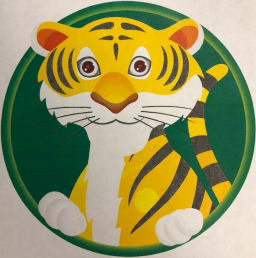 Families who DO NOT QUALIFY for Free or Reduced lunchFamilies who Qualify for Reduced lunchFamilies who Qualify for Free lunchBefore School Only$35.00 per month/per student ($150.00 maximum per family)$20.00 per month/per student ($100.00 maximum per family)FreeBefore and After School$60.00 per month/per student (150.00 maximum per family)$35.00 per month/per student ($100.00 maximum per family)FreeAfter School Only$55.00 per month/per student (150.00 maximum per family)$30.00 per month/per student ($100.00 maximum per family)Free